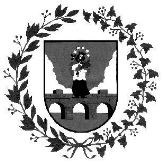 ANYKŠČIŲ RAJONO SAVIVALDYBĖSTARYBASPRENDIMAS DĖL ANYKŠČIŲ KŪNO KULTŪROS IR SPORTO CENTRO LAUKO TENISO AIKŠTELIŲ NUOMOS ĮKAINIŲ NUSTATYMO 2017 m. birželio 29 d. Nr. 1-TS-220AnykščiaiVadovaudamasi Lietuvos Respublikos vietos savivaldos įstatymo 16 straipsnio 2 dalies 37 punktu, atsižvelgdama į Anykščių kūno kultūros ir sporto centro 2017 m. gegužės 8 d. raštą Nr. SR-206 ,,Dėl teniso kortų nuomos įkainių“ ir 2017 m. birželio 7 d. raštą Nr. SR-233 ,,Dėl teniso kortų nuomos įkainių“, Anykščių rajono savivaldybės taryba n u s p r e n d ž i a:  N u s t a t y t i vienos lauko teniso aikštelės nuomos įkainį už 1 valandą: vienkartiniams apsilankymams darbo dienomis, savaitgaliais, švenčių dienomis:8.00–17.00 val. – 5 Eur/val.; 17.00–21.00 – 6 Eur/val.; mokiniams ir studentams – 3 Eur/val; įsigyjant abonementą ne mažiau kaip 20 valandų lankytis darbo dienomis, savaitgaliais, švenčių dienomis:8.00–17.00 val. – 3 Eur/val.; 17.00–21.00 – 4 Eur/val.Už lauko teniso aikštelių nuomą surinktas lėšas įskaityti į Anykščių kūno kultūros ir sporto centro pajamas ir naudoti teisės aktų nustatyta tvarka.Meras						       Kęstutis Tubis